LEYENDAS SELECCIONADAS DE LA GEOGRAFÍA ESPAÑOLAASTURIAS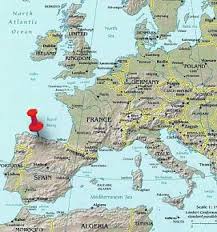 LA FLOR DE LILO-VAhttp://tiocarlosproducciones02.blogspot.com.es/2012/09/la-flor-de-lilo-va.htmlISLAS CANARIAS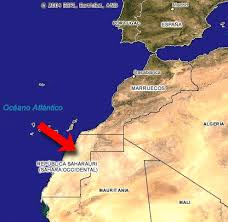 La leyenda del drago milenariohttp://sobreleyendas.com/2007/12/03/la-leyenda-del-drago-milenario-de-canarias/https://www.youtube.com/watch?v=fCSNkDGZbVsCastilla y León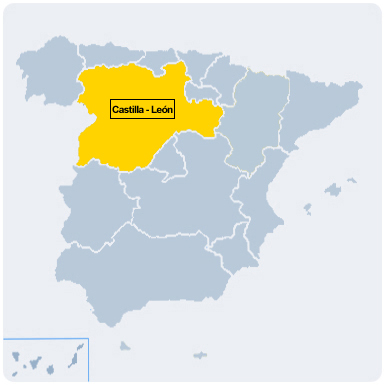 El jardín de los almendros en florhttp://www.soriaymas.com/ver.asp?tipo=articulo&id=1756CATALUÑA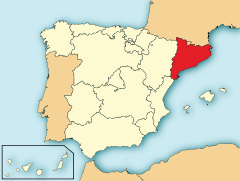 Las doncellas encantadas de la cueva de Vallderróshttp://tiocarlosproducciones02.blogspot.com.es/2012/09/las-doncellas-encantadas-de-la-cueva-de.htmlEl señor de Can Blanch y la ninfa del Montsenyhttp://tiocarlosproducciones02.blogspot.com.es/2012/09/el-senor-de-can-blanch-y-la-ninfa-del.htmlVALENCIA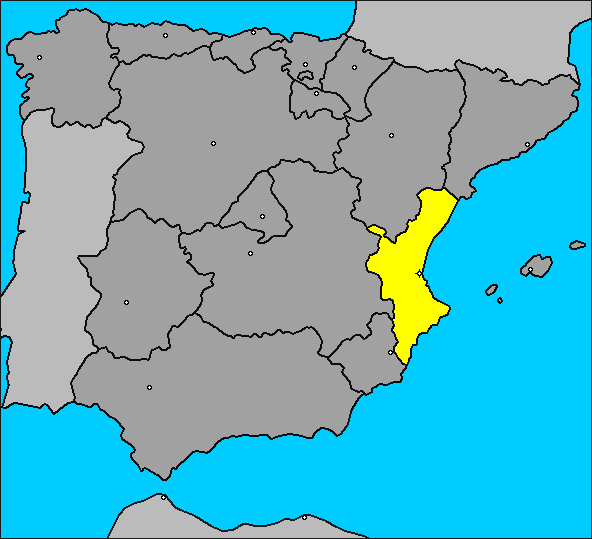 La leyenda del algarrobohttp://www.pasarmiedo.com/leer_leyendas.php?leyenda=1634